Publicado en  el 22/01/2014 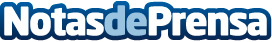 Abengoa confirma su liderazgo internacional en el desarrollo de proyectos de transmisión y distribución eléctrica La revista Engineering News-Record (ENR) acaba de publicar su reconocido ranking sobre las mayores constructoras internacionales ‘International Contractors’ de 2013, en el que la compañía ocupa algunos de los puestos más destacados.Datos de contacto:AbengoaNota de prensa publicada en: https://www.notasdeprensa.es/abengoa-confirma-su-liderazgo-internacional-en_1 Categorias: Otras Industrias http://www.notasdeprensa.es